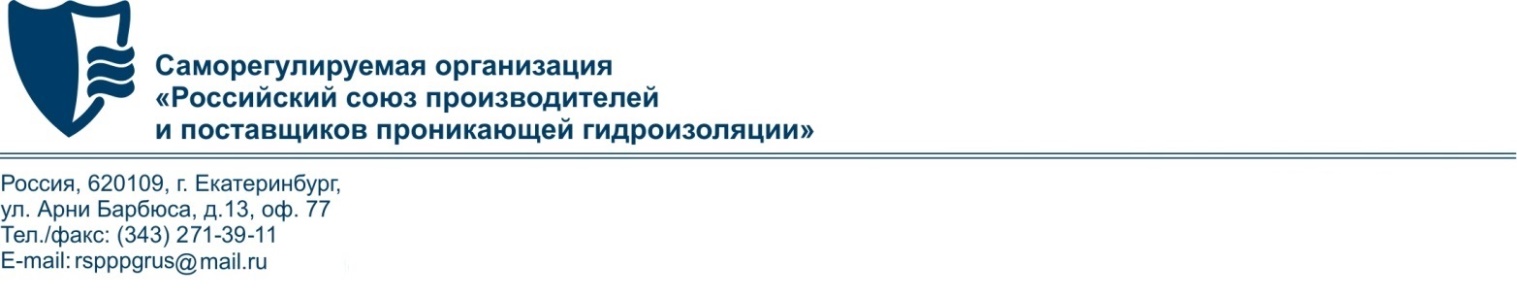 Приглашаем руководителей и специалистов проектных, экспертных и строительных организаций, служб технического надзора.      В программе конференции:Виды коррозии бетонных и железобетонных конструкций промышленного и гражданского назначения. Методы защиты от коррозии по актуализированному ГОСТ 31384 и                                      СП 72.13330.2016.Основные различия инъекционных, проникающих и поверхностных гидроизоляционных смесей (актуализированный ГОСТ 31189, ГОСТ 31357, ГОСТ Р  и ГОСТ Р 56703). Примеры фальсификации на основании испытаний и сертификатов соответствия.Новые правила обязательного декларирования всех сухих строительных смесей в Российской Федерации в 2019 году.Кофе-пауза.Преимущества современных технологий над  традиционными в сфере  защиты от коррозии на стадии строительства зданий и сооружений.Краткая информация о российских долговечных материалах и технологии при ремонте железобетонных и каменных конструкций. Демонстрация работы материалов.Опыт использование долговечных  материалов на объектах  России и СНГ.Опыт использования материалов на объектах Свердловской области.Розыгрыш подарков от партнеров мероприятия.Участие в конференции бесплатное. Количество участников ограничено.Все участники обеспечиваются комплектом информационно-технологических материалов по тематике конференции.Конференция состоится  25 апреля 2019 года в 14.00 часов (регистрация в 13.30) гостиница «Атриум Палас Отель»,  конференц-зал, 2 этаж,по адресу: г. Екатеринбург, ул.Куйбышева, д.44.Для участия в конференции Вам необходимо пройти регистрацию до 23 апреля 2019 года.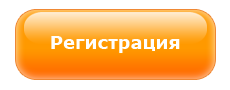 Также Вы можете зарегистрироваться по телефонам:  8 (343) 271-39-11 